Linecké vykrajované koláčikySuroviny:375 g hladkej múky250 g masla alebo margarínu125 g práškového cukru1 balíček vanilkového cukru1 vajce½ balíčka prášku do pečivana ozdobu džem podľa chuti, práškový cukorPostup:Maslo, cukor, múku premiešanú s kypriacim práškom, vanilkový cukor a vajce spracujeme na hladké cesto. Cesto odložíme na ½ hodinu do chladničky stuhnúť. Vychladnuté cesto rozvaľkáme na doske na hrúbku asi 3 mm a vykrajujeme rôzne tvary. Ukladáme na plech vystlaný papierom na pečenie . Pečieme vo vyhriatej rúre asi 10 -12 minút pri teplote 180 °C.  Po vychladnutí  zlepujeme džemom, posypeme cukrom alebo zdobíme rozpustenou čokoládou.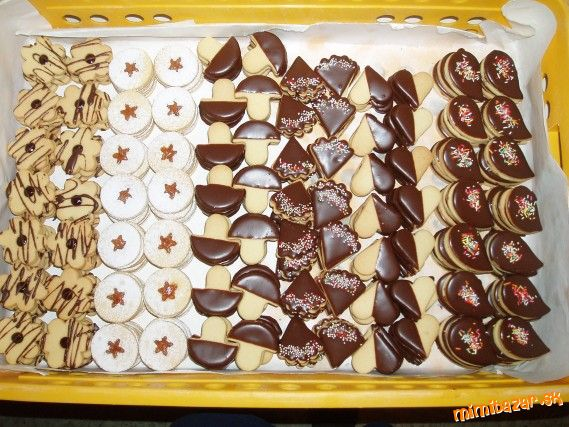 